IEEE P802.11
Wireless LANsIntroductionInterpretation of a Motion to AdoptA motion to approve this submission means that the editing instructions and any changed or added material are actioned in the TGbe Draft. The introduction and the explanation of the proposed changes are not part of the adopted material.Editing instructions formatted like this are intended to be copied into the TGbe Draft (i.e. they are instructions to the 802.11be editor on how to merge the text with the baseline documents).TGbe Editor: Editing instructions preceded by “TGbe Editor” are instructions to the TGbe editor to modify existing material in the TGbe draft.  As a result of adopting the changes, the TGbe editor will execute the instructions rather than copy them to the TGbe Draft.Discussion: 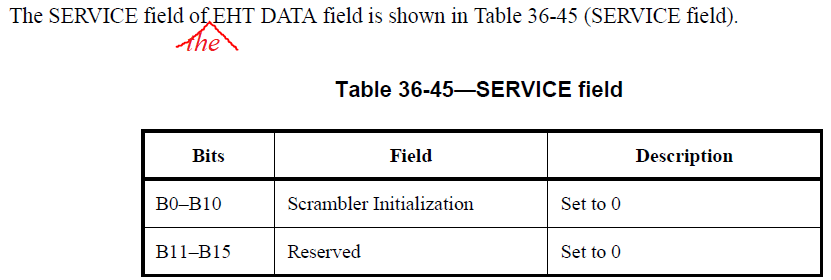 CC36 CR for EHT SERVICE fieldCC36 CR for EHT SERVICE fieldCC36 CR for EHT SERVICE fieldCC36 CR for EHT SERVICE fieldCC36 CR for EHT SERVICE fieldDate:  2021-10-20Date:  2021-10-20Date:  2021-10-20Date:  2021-10-20Date:  2021-10-20Author(s):Author(s):Author(s):Author(s):Author(s):NameAffiliationAddressPhoneemailChenchen LiuHuaweiliuchenchen1@huawei.comCIDClausePageCommentProposed ChangeResolution700936.3.13.1477.40Replace 'the SERVICE field of EHT DATA' with 'the SERVICE field of the EHT DATA'.Replace 'the SERVICE field of EHT DATA' with 'the SERVICE field of the EHT DATA'.Accepted